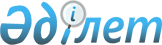 Қазақстан Республикасының Әділет министрлігінде 2002 жылғы 3 қазандағы N 1995 болып тіркелген "Рецептсіз босатылатын дәрілік заттардың Тізбесін бекіту туралы" Қазақстан Республикасы Денсаулық сақтау министрлігі Фармация, фармацевтика және медицина өнеркәсібі комитетінің 2002 жылғы 27 тамыздағы N 110 бұйрығына толықтырулар енгізу туралы
					
			Күшін жойған
			
			
		
					Қазақстан Республикасының Денсаулық сақтау министрлігінің Фармация, фармацевтика және медицина өнеркәсібі комитеті төрағасының 2003 жылғы 25 қыркүйектегі N 136 бұйрығы. Қазақстан Республикасы Әділет министрлігінде 2003 жылғы 6 қазанда тіркелді. Тіркеу N 2515. Күші жойылды - Қазақстан Республикасы Денсаулық сақтау министрінің 2010 жылғы 29 сәуірдегі № 310 Бұйрығымен      Күші жойылды - Қазақстан Республикасы Денсаулық сақтау министрінің 2010.04.29 № 310 Бұйрығымен.

      Дәрілік заттармен қамтамасыз етуді жетілдіру және "Емдеу препараттарын дайындау мен іске асыруға байланысты қызметті лицензиялау Ережесін бекіту туралы" Қазақстан Республикасы Үкіметінің 2000 жылғы 28 қазандағы N 1624 қаулысын жүзеге асыру мақсатында БҰЙЫРАМЫН: 

      1. "Емдеу препараттарын дайындау мен іске асыруға байланысты қызметті лицензиялау Ережесін бекіту туралы" (Қазақстан Республикасының Әділет министрлігінде тіркелген, 2002 жылғы 3 қазандағы N 1995, "Қазақстан Фармациясы" ақпараттық-талдамалық журналында 2003 жылғы қаңтарда жарияланған) Қазақстан Республикасының Денсаулық сақтау министрлігі Фармация, фармацевтика және медицина өнеркәсібі комитеті төрағасының 2002 жылғы 27 тамыздағы N 110 бұйрығына мынадай толықтыру енгізілсін: 

      осы бұйрыққа Қосымшаға сәйкес рецептсіз босатылатын дәрілік заттар Тізбесі толықтырылсын. 

      2. Осы бұйрықтың орындалуын бақылау Төрағаның орынбасары Л.Ю. Пакқа жүктелсін. 

      3. Бұйрық Қазақстан Республикасының Әділет министрлігінде мемлекеттік тіркеуден өткен сәтінен бастап күшіне енеді.       Төраға "Қазақстан Республикасының   

Әділет министрлігінде     

2002 жылғы 3 қазандағы N 1995 

болып тіркелген "Рецептсіз  

босатылатын дәрілік заттардың 

Тізбесін бекіту туралы"    

Қазақстан Республикасы     

Денсаулық сақтау министрлігі  

Фармация, фармацевтика және   

медицина өнеркәсібі комитетінің 

2002 жылғы 27 тамыздағы    

N 110 бұйрығына толықтырулар 

енгізу туралы"         

Қазақстан Республикасының    

Денсаулық сақтау министрлігі  

Фармация, фармацевтика және  

медицина өнеркәсібі комитеті 

төрағасының          

2003 жылғы 25 қыркүйектегі  

N 136 бұйрығына        

қосымша             

Қазақстан Республикасында тіркелген, дәрігердің 

рецептісінсіз босатылуға жататын дәрілік заттар тізбесі  1. Бір компонентті дәрілік заттар тізімі ___________________________________________________________________ 

N  |    Халықаралық   |      Сауда атауы       | Дәрілік түрі 

    |  патенттелмеген  |                        | 

    |      атауы       |                        | 

___________________________________________________________________ 

1.  Метилпреднизолон   Адвантан                  Крем, жақпа май 

2.  Азелаин қышқылы    Скинорен                  Крем 

3.  Амброксол          Лазолван, Мукорал,        Шырын, крем 

                       Солфран 

4.  Апилак             Апилак                    Жақпа май 

5.  Ацикловир          Ацигерпин, Ацикловир,     Крем, жақпа май 

                       Ациклостад, Виролекс, 

                       Герперакс, Зовиракс, 

                       Медовир, Цикловир, 

                       Цитивир 

6.  Беклометазон       Беконазе, насобек         спрей 

7.  Бетаникомилон      Бетаникомилон             жақпа май 

8.                     Бифидумбактерин форте, 

                       Бифидумбактерин 

                       құрғақ                    ұнтақ 

9.  Глицин             Глицин                    таблеткалар 

10. Диклофенак         Диклоген, Дикломек,       Гель, жақпа май, 

                       Дикломол ТМ, Диклофенак,  крем 

                       Диклофенак-ратиофарм, 

                       Диклофенак Штада 

11. Клотримазол        Менстан                   Крем 

12. Кромоглицин        Кромоглицин, Кузикром, 

    қышқылы            Лекролин, Стадаглицин,    Табиғи спрей, 

                       Хай-Кром                  көз тамшылары 

13. Ксилометазолин     Гриппостад Рино,          Мұрын тамшылары 

                       Ксилорин, Зайносин 

14.                    Лакрима                   Көз тамшылары 

15. Лактулоза          Лаксолак                  Шырын 

16. Лоперамид          Имодиум, диасорб,         Лингвальдық 

                       лоперамид, лоперамид      таблеткалар, 

                       Акри                      капсулалар 

17. Лоратадин          Агистам, Кларитин,        Таблеткалар, 

                       Кларидол, Кларифер,       шырын, ішетін 

                       Ломилан, Лоратадин-Кефар, суспензия 

                       Тирлор, Тирокс, Эриус, 

                       Эролин 

18. Мебгидролин        Диазолин                  Түйіршіктер, 

                                                 таблеткалар, 

                                                 драже 

19. Мебендазол         Вермокс, Гельминдазол,    Таблеткалар 

                       Мебамокс 

20. Миконазол          Миконаз                   Ішетін гель 

21. Мирамистин         Мирамистин                Ерітінді 

22. Нафтифин           Экзодерил                 Ерітінді 

    гидрохлориді 

23. Нимесулид          Нимез Нимулид, Фленим     Суспензия Гель, 

                                                 трансермальды 

                                                 гель 

24. Орлистат           Ксеникал                  Капсулалар 

25. Пиридоксин         Пиридоксин гидрохлориді   Таблеткалар 

26. Полисорб МП        Ұнтақ 

27. Симетикон          Дисфлатил, Моксал+,       Капсулалар, 

                       Эспумисан, Эспумисан 40   эмульсия, 

                                                 таблеткалар, 

                                                 тамшылары 

28. Масаты жапырақта.  Проспан                   Шырын 

    рының құрғақ 

    сығындысы 

29. Фамотидин          Квамател мини             Таблеткалар, 

                                                 пленкалы 

                                                 қабықпен жабылған 

30. Фексофенадин       Телфаст, алтива           Таблеткалар 

                                                 қабықпен жабылған 

31. Флуоциналона       Флуцинар                  Жақпа май, гель 

    ацетонид 

32. Хифенадин          Фенкорол                  Таблеткалар 

33. Хондроитин натрий  Хондроксид                Жақпа май 

    сульфаты 

34. Цетиризин          Алсет, Аналергин,         Таблеткалар, 

                       Зиртек, Зодак, Носмин,    таблеткалар 

                       Цетризет, Цетрин          қабықпен жабылған 

35.                    Эхинацея                  Таблеткалар 

___________________________________________________________________  2. Рецептісіз босатылатын құрама (көп компонентті) 

дәрілік заттар тізімі ___________________________________________________________________ 

N |    Атауы (Сауда атауы)       |        Дәрілік түрі 

___________________________________________________________________ 

1.    Аддитива Феррум                 Көпіршитін таблеткалар 

2.    Апдил-Н                         Шырын 

3.    Апдил-Тотал                     Таблеткалар 

4.    Апифит прополисті               Жақпа май 

5.    Асыл-май                        Олеогель 

6.    Банеоцин                        Сықпалардағы жақпа май, ұнтақ 

7.    Брал                            Таблеткалар 

8.    Веторон                         Ерітінді 

9.    Викалин                         Таблеткалар 

10.   Витамакс                        Капсулалар 

11.   Витрум                          Таблеткалар 

12.   Витрум Пренатал Форте           Таблеткалар 

13.   Вобензим                        Драже 

14.   Вундэхил                        Жақпа май 

15.   Гастрацид                       Таблеткалар 

16.   Гаухар, жантақ тұнбасы          Тұнба 

17.   С витамині, кокосы, балы бар    Плиткалар 

      гематоген 

18.   Гендевит                        Драже 

19.   Геделикс, Геделикс s.a.         Шырын, тамшылар 

20.   Гепабене                        Капсулалар 

21.   Геримакс                        Таблеткалар 

22.   Герифорте                       Шырын 

23.   Гинтон                          Капсулалар 

24.   Доктор Мом                      Пластинкалар, жақпа май 

25.   Доктор Тайсс Акне,              Тамшылар, ерітінді, безеуге 

      Доктор Тайсс Акне безеуге       қарсы крем, капсулалар, 

      қарсы лосьоны, Доктор Тайсс     шырын, жақпа май, аэрозоль, 

      Аллергол, Доктор Тайсс          шырын, гель, сұйық сығынды, 

      Аллергол теңіз спрейі,          спрей, тұнба, таблеткалар 

      Доктор Тайсс Анис майы, 

      Доктор Тайсс Венен гель, 

      Доктор Тайсс Геровитал, 

      Доктор Тайсс тұмау тамшылары, 

      Доктор Тайсс окопник жақпа 

      майы Е витаминімен, Доктор 

      Тайсс Мульти-Витамол, 

      Доктор Тайсс назальды 

      аэрозоль, Доктор Тайсс 

      Ревма жіті кремі, Доктор 

      Тайсс иманжапырақ қосылған 

      тұмау шырыны, Доктор Тайсс 

      Эвкалипт, Доктор Тайсстың 

      Шалфей сығындысы, Доктор 

      Тайсс Эхинацея Форте, 

      Доктор Тайсстың эхинацея 

      сығындысы, Доктор Тайсстың 

      Эхинацея тұнбасы 

26.   Жантақ                          Шырын 

27.   Зинерит                         Лосьон дайындауға арналған 

                                      ұнтақ 

28.   Иммунорм                        Таблеткалар, ерітінді 

29.   Имодиум Плюс                    Таблеткалар 

30.   Импаза                          Таблеткалар 

31.   Имудон                          Таблеткалар 

32.   Камистад-Гель                   Гель 

33.   Капивит А+Е Мите                Капсулалар 

34.   Капивит А+Е форте               Капсулалар 

35.   Кардиофит                       Фитобальзам 

36.   Ментолды аскорбин қышқылы       Таблеткалар 

37.   Мяталы аскорбин қышқылы         Таблеткалар 

38.   КМ-Сеннофит                     Суппозиторийлер 

39.   КМ-Глицерофит                   Суппозиторийлер 

40.   КМ-Калефит                      Суппозиторийлер 

41.   КМ-Метрофит                     Суппозиторийлер 

42.   Колдрекс Бронхо                 Шырын 

43.   Колдрекс Макс Грипп             Ұнтақ 

44.   Колдрекс, Колдрекс хотрем       Ұнтақ 

45.   Компливит                       Таблеткалар 

46.   Қызыл май-капс                  Капсулалар 

47.   Левасил-70                      Капсулалар 

48.   Левосин                         Жақпа май 

49.   Липофит                         Олеогель 

50.   Магвит                          Таблеткалар 

51.   Мефенат                         Мазь 

52.   Эхинацея тұнбасы                Тұнба 

53.   Неодекс                         Тамшылар 

54.   Ішетін регидратациялық тұз      Ұнтақ 

55.   Ордабасы                        Бальзам 

56.   Педитрала (О.Р.С.)              Ұнтақ 

57.   Пенталгин-П                     Таблеткалар 

58.   Пентовит                        Таблеткалар 

59.   Поливит                         Таблеткалар 

60.   Поливит Беби                    Тамшылар 

61.   Поливит Нова Вита               Таблеткалар 

62.   Поливит Юниор                   Шайнайтын таблеткалар 

63.   Проктозан                       Жақпа май, суппозиторийлер 

64.   Пропосан                        Тұнба 

65.   Псило-Бальзам                   Гель 

66.   Ревит-Уви                       Драже 

67.   Рекофаст                        Ұнтақ 

68.   Релиф                           Суппозиторийлер 

69.   Риниколд                        Таблеткалар 

70.   Румалая                         Крем 

71.   С-гриппин                       Ұнтақ 

72.   Септилин                        Шырын 

73.   Сетсал                          Драже 

74.   Синуфорте                       Ұнтақ 

75.   Стрепсилс Плюс Спрей            Спрей 

76    Суприма Бронхо                  Шырын 

77.   Суприма плюс                    Жақпа май 

78.   Суприма Лор апельсин хош        Таблеткалар 

      иісімен, лимон хош 

      иісімен, лимон және бал 

      хош иісімен, эвкалипт иісімен 

79.   Трависил                        Мұз дәрі 

80.   Туссамаг                        Қантсыз Шырын, Шырын, 

                                      тамшылар, гель 

81.   Уро-ваксом                      Капсулалар 

82.   Упсавит                         Таблеткалар 

83.   Ферровит                        Шырын 

84.   Флогензим                       Таблеткалар 

85.   Фрутилакс                       Шырын 

86.   Хайдриллин-ДМ                   Шырын 

87.   Хлорофиллипт                    Ерітінді 

88.   Эвкалипті эфир майы 100 %       Май 

89.   Доктор Тайсстың эвкалипт        Жақпа май 

      бальзамы 

___________________________________________________________________ 
					© 2012. Қазақстан Республикасы Әділет министрлігінің «Қазақстан Республикасының Заңнама және құқықтық ақпарат институты» ШЖҚ РМК
				